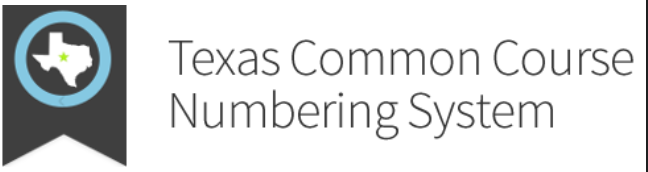 APPLICATION FOR MEMBERSHIP
Texas Common Course Numbering System (TCCNS)PART A – Member Information
(If you do not use the digital form, please print responses)Are you an active, current, TACRAO member?         
If you selected “Yes” from “Choose an item”, please skip the rest of Part A and proceed to Part B.
If you selected “No” from “Choose an item”, please proceed and respond to the text box questions 2-5. PART B – Potential Member Address/Contact Information
(Please Type or Print Responses)PART C – Institutional ApprovalI understand that consideration for membership by the Texas Common Course Numbering System Board does not guarantee acceptance to or membership in the Texas Common Course Numbering System. I also understand that while membership or participation in the Texas Common Course Numbering System is designed to better facilitate transfer efforts, our participation in no way guarantees transferability of courses to other institutions of higher education and/or the applicability of a given course to a major. If application for membership is approved, a $250 annual database support fee is issued annually by the Texas Association of Collegiate Registrars and Admissions Officers (TACRAO) to facilitate programming support fees, server maintenance, and other related costs. Part D – Submit Application
Please submit your completed application and any (if applicable) associated materials to tccns@tacrao.org

Notes on Next Steps:
Once the application is received, the TCCNS committee will review/vote on new member approval. If the institution is currently in good standing with TACRAO membership or TACRAO Day/Night subscriptions and provided their Chief Executive Officer’s proof of support via signature on this form, they will be approved for new membership and a request will be will begin the process to update our database to include the new institution. For institutions whose accreditation and other related status items have not been previously reviewed and/or recently reviewed by TACRAO (i.e. not in good standing), the complete application will be reviewed and a decision provided within a 30-day period.  